       2018-2019 EĞİTİM ÖĞRETİM RENKLİ ELLER OCAK AYI AYLIK PLANISEVDA YILDIZAYIN RENGİAYIN KONUSUSAYILAR AYIN ŞEKLİAYIN TÜRK BÜYÜĞÜDEĞERLER EĞİTİMİ PEMBEISINMA,AYDINLANMA ARAÇLARI7-8BEŞGEN       ALTIGENYUNUS EMRETUTUMLULUK VE SORUMLULUKKAVRAMLARKAVRAMLARMÜZİK ETKİNLİĞİMÜZİK ETKİNLİĞİOYUN ETKİNLİĞİTÜRKÇE DİL ETKİNLİĞİ DAĞINIK-TOPLU           KOLAY-ZOR   ÖNCE-SONRA                                                         YUKARI-AŞAĞI  İNCE-KALIN                                  AĞIR-HAFİF                DAĞINIK-TOPLU           KOLAY-ZOR   ÖNCE-SONRA                                                         YUKARI-AŞAĞI  İNCE-KALIN                                  AĞIR-HAFİF               -Kumbara-Sar makarayı-Mutluysan farkındaysan-Parmaklar-Kumbara-Sar makarayı-Mutluysan farkındaysan-Parmaklar-Pinpon toplarını düşürmeden yolu tamamlama-gözler kapalı bul-top kimde kaldı?-eşini bul otur BİLMECELER   PARMAK OYUNLARI        HİKAYE ETKİNLİKLERİ                      FEN VE DOĞA ETKİNLİĞİFEN VE DOĞA ETKİNLİĞİMONTESSORİ ETKİNLİĞİMONTESSORİ ETKİNLİĞİSANAT ETKİNLİĞİAKIL VE ZEKA Yürüyen renklerYer bizi çekiyorKaybolan çukurZıplayan para Yürüyen renklerYer bizi çekiyorKaybolan çukurZıplayan paraModele bak ve aynısını yap Buzlarla renk karıştırmaBuzdan gemileri yüzdürmeKutup hayatıModele bak ve aynısını yap Buzlarla renk karıştırmaBuzdan gemileri yüzdürmeKutup hayatı-çoraptan kardan adam-Damlalıkla boyama -enerji tasarruf haftası  etkinliği-kurbağa tacı yapımıZEKA KARTLARIZEKARE SMART            İNGİLİZCE            İNGİLİZCEOKUMA VE YAZMAOKUMA VE YAZMAMATEMATİK ETKİNLİĞİBELİRLİ GÜN VE HAFTALAR           - FOOD, FRUITS AND                                                               VEGETABLES- MY CLOTHES                     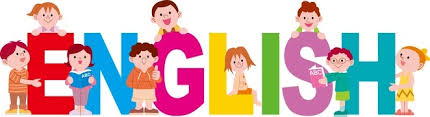            - FOOD, FRUITS AND                                                               VEGETABLES- MY CLOTHES                     -DİKKAT ÇALIŞMASI-FARK VE LABİRENT BULMACASI-DİKKAT ÇALIŞMASI-FARK VE LABİRENT BULMACASI*1-25 ARASI RİTMİK SAYI SAYMAYI ÖĞRENİYORUZ. *10'AR 50'YE KADAR SAYMAYI ÖĞRENİYORUZ *7-8 RAKAMLARINI ÖĞRENİYORUZ.ENERJİ TASARRUFU HAFTASI(OCAK AYININ 2. HAFTASI)DEĞERLİ VELİMİZ;PAZARTESİ GÜNLERİMİZ KİTAP GÜNÜDÜR.(Çocuklara uygun kitaplar Çocukların Evden getirdikleri kitaplar okunacaktır.)CUMA GÜNLERİMİZ OYUNCAK GÜNÜDÜR.3 OCAK PERŞEMBE GÜNÜ FOOD BASED(PORTAKAL)GÜNÜDÜR18 OCAK CUMA GÜNÜ KARNE GÜNÜDÜRDEĞERLİ VELİMİZ;PAZARTESİ GÜNLERİMİZ KİTAP GÜNÜDÜR.(Çocuklara uygun kitaplar Çocukların Evden getirdikleri kitaplar okunacaktır.)CUMA GÜNLERİMİZ OYUNCAK GÜNÜDÜR.3 OCAK PERŞEMBE GÜNÜ FOOD BASED(PORTAKAL)GÜNÜDÜR18 OCAK CUMA GÜNÜ KARNE GÜNÜDÜRDEĞERLİ VELİMİZ;PAZARTESİ GÜNLERİMİZ KİTAP GÜNÜDÜR.(Çocuklara uygun kitaplar Çocukların Evden getirdikleri kitaplar okunacaktır.)CUMA GÜNLERİMİZ OYUNCAK GÜNÜDÜR.3 OCAK PERŞEMBE GÜNÜ FOOD BASED(PORTAKAL)GÜNÜDÜR18 OCAK CUMA GÜNÜ KARNE GÜNÜDÜRDEĞERLİ VELİMİZ;PAZARTESİ GÜNLERİMİZ KİTAP GÜNÜDÜR.(Çocuklara uygun kitaplar Çocukların Evden getirdikleri kitaplar okunacaktır.)CUMA GÜNLERİMİZ OYUNCAK GÜNÜDÜR.3 OCAK PERŞEMBE GÜNÜ FOOD BASED(PORTAKAL)GÜNÜDÜR18 OCAK CUMA GÜNÜ KARNE GÜNÜDÜRDEĞERLİ VELİMİZ;PAZARTESİ GÜNLERİMİZ KİTAP GÜNÜDÜR.(Çocuklara uygun kitaplar Çocukların Evden getirdikleri kitaplar okunacaktır.)CUMA GÜNLERİMİZ OYUNCAK GÜNÜDÜR.3 OCAK PERŞEMBE GÜNÜ FOOD BASED(PORTAKAL)GÜNÜDÜR18 OCAK CUMA GÜNÜ KARNE GÜNÜDÜRDEĞERLİ VELİMİZ;PAZARTESİ GÜNLERİMİZ KİTAP GÜNÜDÜR.(Çocuklara uygun kitaplar Çocukların Evden getirdikleri kitaplar okunacaktır.)CUMA GÜNLERİMİZ OYUNCAK GÜNÜDÜR.3 OCAK PERŞEMBE GÜNÜ FOOD BASED(PORTAKAL)GÜNÜDÜR18 OCAK CUMA GÜNÜ KARNE GÜNÜDÜR